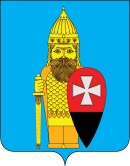 СОВЕТ ДЕПУТАТОВ ПОСЕЛЕНИЯ ВОРОНОВСКОЕ В ГОРОДЕ МОСКВЕ РЕШЕНИЕот 21 декабря 2016 года № 13/02                            Об утверждении Положения о системе оплаты труда технических служащих администрации поселения ВороновскоеВ соответствии с Трудовым кодексом Российской Федерации, Законом города Москвы от 06 ноября 2002 года № 56 «Об организации местного самоуправления в городе Москве», Уставом поселения Вороновское;Совет депутатов поселения Вороновское решил:   1. Утвердить Положение о системе оплаты труда водителей администрации поселения Вороновское (приложение № 1).   2. Утвердить Положение о системе оплаты труда технических служащих (уборщиков служебных помещений) администрации  поселения Вороновское (приложение № 2).   3. Установить с 01 января 2017 года структуру и размер денежного содержания лиц, осуществляющих техническое обслуживание администрации поселения Вороновское и утвердить должностной оклад в размере 7 550 (семь тысяч пятьсот пятьдесят) рублей.   4. Опубликовать настоящее Решение в бюллетене «Московский муниципальный вестник» и на официальном сайте администрации поселения Вороновское в информационно - телекоммуникационной сети «Интернет».   5. Настоящее решение вступает в силу с 01января 2017 года.   6. Контроль за исполнением настоящего Решения возложить на Главу поселения Вороновское Исаева М.К.Заместитель председателяСовета депутатовпоселения Вороновское                                                                Е.П. Царевский Приложение № 1к решению Совета депутатовпоселения Вороновскоеот 21 декабря 2016 года № 13/02ПОЛОЖЕНИЕо системе оплаты труда водителей администрации поселения Вороновское1.ОБЩИЕ ПОЛОЖЕНИЯ   1.1. Настоящее Положение разработано в соответствии с Трудовым кодексом Российской Федерации и в целях оплаты и поощрения труда водителей администрации поселения Вороновское.2. ОПЛАТА ТРУДА ВОДИТЕЛЕЙ   2.1.  Ежемесячная оплата труда водителей состоит из оклада, компенсационных  и   стимулирующих  выплат.3. КОМПЕНСАЦИОННЫЕ, СТИМУЛИРУЮЩИЕ И СОЦИАЛЬНЫЕ ВЫПЛАТЫ   3.1. Компенсационные выплаты – это надбавки к должностному окладу водителя, связанные с особыми условиями труда и режимом работы. Водителям устанавливаются к должностному окладу следующие компенсационные выплаты:   - за напряженность: доплата за напряженность труда водителям автомобилей администрации поселения Вороновское устанавливается в размере 100% от должностного оклада водителя;   - за ненормированный рабочий день: доплата за ненормированный рабочий день устанавливается в процентах от должностного оклада водителя и составляет  50%;   - надбавка за классность выплачивается с целью стимулирования повышения квалификации водителя и более качественного выполнения работниками своих трудовых обязанностей, размер за классность составляет:   - для водителей 2 класса – 10 % от оклада;   - для водителей 1 класса – 25 % от оклада;   - за работу в черте города: доплата за работу в черте города исчисляется в процентах от должностного оклада водителя и надбавки за классность и составляет 30%.   3.2. Выплаты стимулирующего характера: премия в размере 100% от должностного оклада. В течение года, при наличии экономии фонда оплаты труда Глава администрации  поселения Вороновское может принять решение о выплате разовой премии в пределах экономии фонда оплаты труда.    3.3. Социальные выплаты – один раз в календарном году, на основании личного заявления работника, при предоставлении ему ежегодного основного оплачиваемого отпуска или его части, выплачивается материальная помощь в размере двух должностных окладов по занимаемой должности на день выплаты материальной помощи.   В случае не использования работником права на ежегодный основной оплачиваемый отпуск либо отсутствия права на него, а также в случае длительной болезни или по другим уважительным причинам по заявлению работника, материальная помощь может быть выплачена и в другое время в течение календарного года. В первый и в последний год работы, размер материальной помощи определяется пропорционально времени, отработанному в текущем календарном году.   3.4. Выплата премий (вручение памятных подарков) работникам в связи с юбилейными датами (55, 60, 65-летием со дня рождения) производится в размере одного должностного оклада в пределах фонда заработной платы.   3.5. Денежная выплата на лечение и отдых устанавливаются  ежегодно главой администрации поселения Вороновское на основании Постановления администрации.   3.6. Денежная выплата на лечение и отдых производится один раз в год в календарном году по заявлению работника, при предоставлении ему ежегодного оплачиваемого отпуска или его части.   3.7. Работник, не отработавший полного календарного года, имеет право на денежную выплату пропорционально отработанному времени в этом году.   3.8. Денежная выплата на лечение и отдых производится в пределах средств, предусмотренных в смете расходов на содержание администрации поселения Вороновское, утвержденной на соответствующий финансовый год.   3.9. Размеры средней стоимости путевки и средней стоимости проезда устанавливаются на следующий календарный год главой администрации поселения не позднее 1 ноября текущего календарного года.  4. ЕЖЕГОДНЫЙ ОТПУСК   4.1. Ежегодный оплачиваемый отпуск составляет 28 календарных дней.    4.2. По соглашению между работником и работодателем, ежегодный оплачиваемый отпуск может быть разделен на части. При этом хотя бы одна из частей этого отпуска должна быть не менее 14 календарных дней.5. ОПЛАТА ВРЕМЕНИ ПРОСТОЯ   5.1. На период ремонта автомашины не превышающий 1 день в месяц за водителем  сохраняется 100% оплата труда.Приложение № 2к решению Совета депутатовпоселения Вороновскоеот 21 декабря 2016 года № 13/02ПОЛОЖЕНИЕо системе оплаты труда технических служащих (уборщик служебного помещения)администрации поселения Вороновское1. ОБЩИЕ ПОЛОЖЕНИЯ   1.1. Настоящее Положение разработано в соответствии с Трудовым кодексом Российской Федерации, в целях оплаты и поощрения за долголетний, добросовестный и инициативный труд  технических служащих  администрации поселения  Вороновское.2. ОПЛАТА ТРУДА ТЕХСЛУЖАЩИХ   2.1. Ежемесячная оплата труда технических служащих состоит из оклада, компенсационных и стимулирующих выплат.3. КОМПЕНСАЦИОННЫЕ, СТИМУЛИРУЮЩИЕ И СОЦИАЛЬНЫЕ ВЫПЛАТЫ   3.1. Компенсационные выплаты – это надбавка к должностному окладу за особые условия труда и режим работы. Техническим служащим устанавливаются следующие компенсационные выплаты:   - за особые условия труда, сложность и напряженность в работе, связанной с расширением объема работ, не предусмотренных должностной инструкцией (уборка прилегающей к администрации территории, очистка от наледи и снега ступенек, содержание в порядке клумб, зеленых насаждений, и др.) в размере до 100% должностного оклада.   3.2. Выплаты стимулирующего характера: премия в размере до 70% от должностного оклада. В течение года при наличии экономии фонда оплаты труда Глава администрации поселения Вороновское может принять решение о выплате разовой премии  в пределах экономии фонда оплаты труда.   3.3. Социальные выплаты – один раз в календарном году на основании личного заявления работника при предоставлении ему ежегодного основного оплачиваемого отпуска или его части выплачивается материальная помощь в размере двух должностных окладов по занимаемой должности на день выплаты материальной помощи.   В случае не использования работником права на ежегодный основной оплачиваемый отпуск либо отсутствия права на него, а также в случае длительной болезни или по другим уважительным причинам по заявлению работника материальная помощь может быть выплачена и в другое время в течение календарного года. В первый и в последний год работы размер материальной помощи определяется пропорционально времени, отработанному в текущем календарном году.   3.4. Выплата премий (вручение памятных подарков) работникам в связи с юбилейными датами (55, 60, 65-летием со дня рождения) производится в размере одного должностного оклада в пределах фонда заработной платы   3.5. Денежная выплата на лечение и отдых устанавливаются  ежегодно Главой администрации Вороновское, на основании постановления администрации     3.6. Денежная выплата на лечение и отдых производится один раз в год в календарном году по заявлению работника, при предоставлении ему ежегодного оплачиваемого отпуска или его части.    3.7. Работник, не отработавший полного календарного года, имеет право на денежную выплату пропорционально отработанному времени в этом году.   3.8. Размеры средней стоимости путевки и средней стоимости проезда устанавливаются на следующий календарный год главой администрации поселения не позднее 1 ноября текущего календарного года.  4. ЕЖЕГОДНЫЙ ОТПУСК   4.1. Ежегодный оплачиваемый отпуск составляет 28 календарных дней.   4.2. По соглашению между работником и работодателем ежегодный оплачиваемый отпуск может быть разделен на части. При этом хотя бы одна из частей этого отпуска должна быть не менее 14 календарных дней.